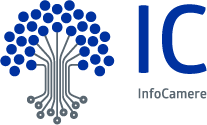 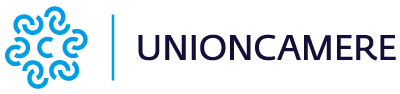 Comunicato stampaMOVIMPRESE - NATALITA’ E MORTALITA’ DELLE IMPRESE ITALIANE REGISTRATE ALLE CAMERE DI COMMERCIO - II TRIMESTRE 2021Imprese, tra aprile e giugno 31mila aperture in più rispetto al 2020La natalità imprenditoriale torna ai livelli pre-Covid con 89mila iscrizioni nel II trimestreRoma, 23 luglio 2021 – Crescono le iscrizioni trainate dall’aumento della fiducia delle imprese. Il secondo trimestre del 2021 segna un’accelerazione delle aperture di nuove attività che tornano ai valori pre-pandemia, anche se è ancora presto per parlare di ritorno alla normalità. È quanto emerge dall’analisi trimestrale Movimprese, condotta da Unioncamere e InfoCamere, sui dati del Registro delle Imprese delle Camere di Commercio.Nel complesso, le aperture di nuove imprese tra aprile e giugno hanno toccato le 89.089 unità, un valore di poco al di sotto della media del triennio 2017-2019, prima dell’irrompere dell’emergenza sanitaria globale, e inferiore di sole 3.061 unità al dato del secondo trimestre 2019, quando le iscrizioni furono 92.150. Il miglioramento del clima di fiducia negli ultimi mesi ha impattato su quasi la metà delle +31.167 imprese nate tra aprile e giugno 2021, rispetto allo stesso trimestre 2020. Secondo le analisi del Centro Studi Tagliacarne, infatti, un punto di fiducia in più o in meno influenza la nascita di un’impresa su due.La ripresa della natalità imprenditoriale si sta però sviluppando con intensità diverse sul territorio. In cinque regioni su venti (Lombardia, Friuli-Venezia Giulia, Lazio, Basilicata e Sardegna), il numero di aperture di imprese nell’ultimo trimestre è stato anche (seppur di poco) superiore a quello del II trimestre 2019. Il ritorno a una dinamica delle aperture più in linea con il periodo pre-pandemia appare più marcato guardando ad alcune delle forme giuridiche assunte dalle neoimprese. In particolare, tra aprile e giugno l’anagrafe delle Camere di Commercio ha fatto segnare un deciso incremento (+3.298 unità) nell’apertura di società di capitale rispetto allo stesso periodo del 2019 (29.934 contro 26.536). In linea con una tendenza in atto da tempo, fanno invece segnare un passo indietro rispetto al 2019 le imprese individuali, la forma d’impresa più numerosa nel nostro Paese: 52.790 le aperture di nuove attività nel secondo trimestre di quest’anno, contro le 59.129 di due anni fa (-6.639 unità). Restano invece nettamente sotto la media degli ultimi anni le cancellazioni che, tra aprile e giugno, si sono attestate a 43.861 unità, circa un terzo in meno del valore registrato nel secondo trimestre 2019, probabilmente per effetto delle misure di sostegno messe in atto dal Governo. È pertanto ragionevole stimare l’esistenza di una “platea nascosta” di imprese che in circostanze diverse avrebbero già cessato l’attività. Tutti i dati sono disponibili all’indirizzo www.infocamere.it/Movimprese.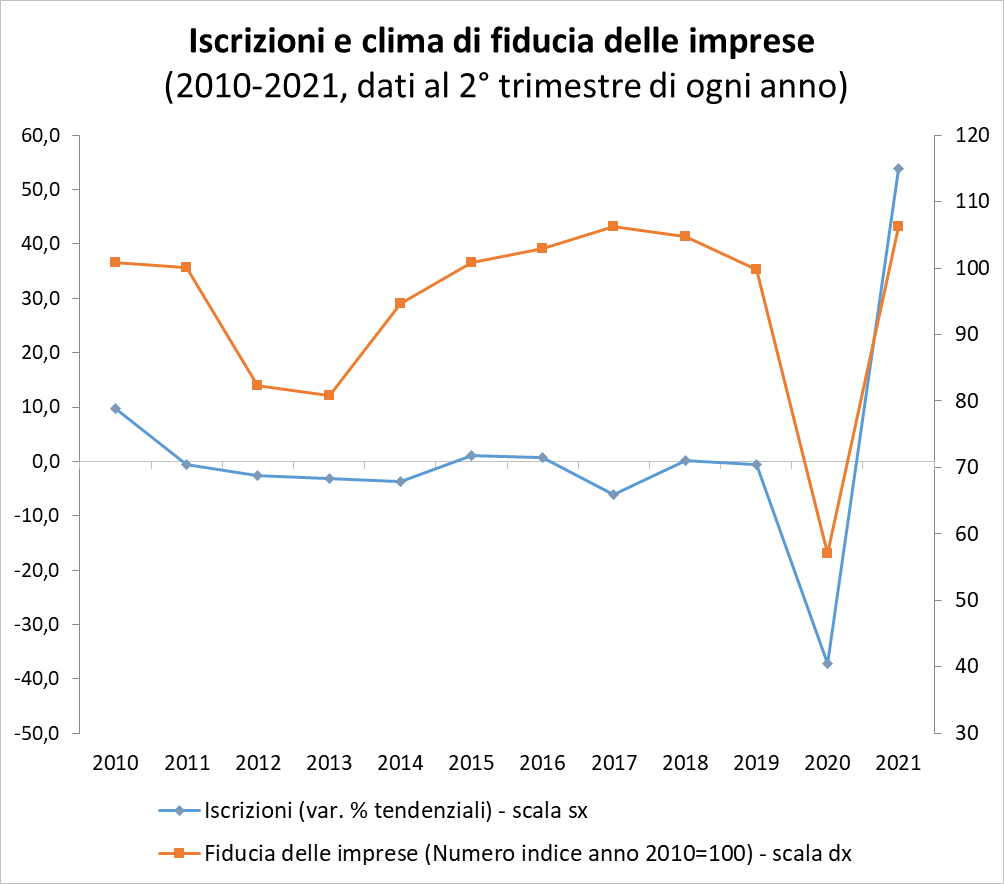 Fonte: Centro Studi Tagliacarne -Unioncamereiscrizioni e cessazioni nel ii trimestreAnni 2010-2021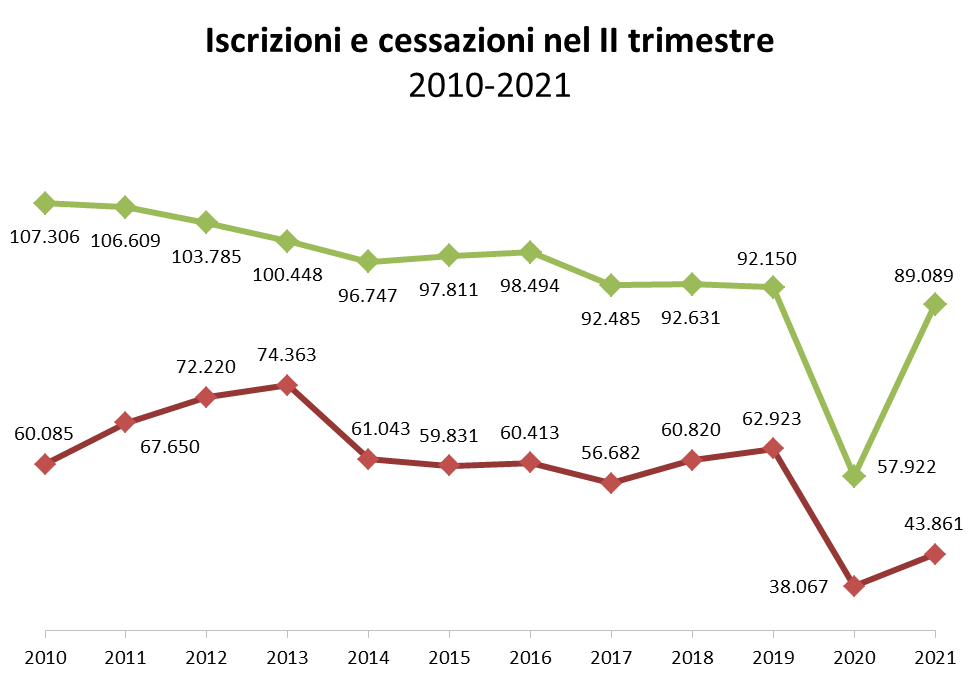 Fonte: Unioncamere-InfoCamere, MovimpreseTab. 1 – Nati-mortalità delle imprese per classi di natura giuridica – II trimestre 2021 Valori assoluti e tassi di crescita rispetto al 31 marzo 2021Fonte: Unioncamere-InfoCamere, MovimpreseTab. 2 – Nati-mortalità per regioni e aree geografiche – II trimestre 2021 (segue)Valori assoluti e tassi di crescita % rispetto al 31 marzo 2021TOTALE IMPRESEDI CUI IMPRESE ARTIGIANE Fonte: Unioncamere-InfoCamere, MovimpreseTab. 3 – Nati-mortalità delle imprese per i principali settori di attività – II trimestre 2021 Valori assoluti e variazioni % dello stock di imprese rispetto al 31 marzo 2021 (per entità del saldo trimestrale)TOTALE IMPRESE Fonte: Unioncamere-InfoCamere, MovimpreseDI CUI IMPRESE ARTIGIANE Fonte: Unioncamere-InfoCamere, MovimpreseTOTALE IMPRESE – II trimestre 2021Iscrizioni, cessazioni, saldi e tassi di crescita trimestrali per provinceValori assoluti e tassi di crescita % rispetto al 31 marzo 2021Fonte: Unioncamere-InfoCamere, MovimpreseIMPRESE ARTIGIANE – II trimestre 2021Iscrizioni, cessazioni, saldi e tassi di crescita trimestrali per provinceValori assoluti e tassi di crescita % rispetto al 31 marzo 2021Fonte: Unioncamere-InfoCamere, MovimpreseFORME GIURIDICHEIscrizioniCessazioniSaldo trimestrale Imprese registrate al 30.06.2021Tasso di crescita II trim 2021Tasso di crescita II trim 2019Società di capitali29.9349.16120.7731.825.4621,151,03Società di persone4.6994.291408938.2730,04-0,12Ditte individuali52.79029.40923.3813.131.5130,750,38Altre forme1.6661.000666209.0320,320,25TOTALE 89.08943.86145.2286.104.2800,740,48REGIONI E AREE GEOGRAFICHEIscrizioniCessazioniSaldo trimestraleImprese reg.  al 30.06.2021Tasso di crescita II trim. 2021Tasso di crescita II trim. 2019PIEMONTE6.6373.5273.110428.6220,730,40VALLE D'AOSTA169799012.2770,740,82LOMBARDIA14.9897.7887.201956.3730,760,52TRENTINO - A. A.1.6476211.026111.1210,930,74VENETO6.4123.5082.904480.3260,610,43FRIULI - V. G.1.332705627100.7040,620,36LIGURIA2.2461.262984162.3150,610,20EMILIA ROMAGNA6.3543.5902.764450.9660,620,34TOSCANA5.9402.9223.018408.9620,740,48UMBRIA1.26565061594.5980,650,42MARCHE2.1691.294875166.7150,530,18LAZIO9.9534.4045.549653.5860,850,60ABRUZZO2.0499611.088149.1720,730,52MOLISE42724318434.8780,530,61CAMPANIA9.3274.0325.295608.9900,880,55PUGLIA5.8822.4233.459386.8590,900,59BASILICATA84931253760.9290,890,41CALABRIA2.5691.0841.485190.0060,790,46SICILIA6.2862.9903.296475.7360,700,44SARDEGNA2.5871.4661.121171.1450,660,61NORD-OVEST24.04112.65611.3851.559.5870,740,46NORD-EST15.7458.4247.3211.143.1170,640,42CENTRO19.3279.27010.0571.323.8610,760,50SUD E ISOLE29.97613.51116.4652.077.7150,800,52ITALIA89.08943.86145.2286.104.2800,740,48REGIONI E AREE GEOGRAFICHEIscrizioniCessazioniSaldo trimestraleImprese reg.  al 30.06.2021Tasso di crescita II trim. 2021Tasso di crescita II trim. 2019PIEMONTE2.3381.380958115.4280,840,53VALLE D'AOSTA7636403.5931,130,78LOMBARDIA4.1262.6911.435242.2140,600,44TRENTINO - A. A.49622127526.4881,050,93VENETO1.7811.295486124.2450,390,25FRIULI - V. G.47629717927.4830,650,18LIGURIA76452024443.4250,57-0,11EMILIA ROMAGNA2.1381.501637124.8970,510,23TOSCANA1.6901.170520101.1470,510,35UMBRIA3082614720.2620,230,28MARCHE70458511943.4120,270,05LAZIO1.8421.09574797.0510,770,34ABRUZZO3803186229.0170,21-0,09MOLISE6949206.3560,320,42CAMPANIA1.28471656870.4510,810,19PUGLIA1.02164437767.4750,560,44BASILICATA131617010.1260,700,36CALABRIA46728218532.6950,570,23SICILIA1.00458142372.3900,59-0,13SARDEGNA62729233534.5300,980,41NORD-OVEST7.3044.6272.677404.6600,670,41NORD-EST4.8913.3141.577303.1130,520,29CENTRO4.5443.1111.433261.8720,550,29SUD E ISOLE4.9832.9432.040323.0400,640,18ITALIA21.72213.9957.7271.292.6850,600,30SETTORI DI ATTIVITA'Imprese registrate al 30.06.2021Saldo trimestrale Variazione % II trim 2021Variazione%II trim 2019Costruzioni 840.6059.0241,08%0,55%Commercio 1.494.9909.0220,60%0,22%Attività professionali, scientifiche e tecniche 228.8704.4251,97%1,39%Attività dei servizi alloggio e ristorazione 463.2944.3650,95%1,17%Agricoltura, silvicoltura pesca 735.6594.0670,56%0,29%Noleggio, agenzie di viaggio, servizi di supporto alle imprese214.3062.8161,33%1,33%Attivita' immobiliari 298.6052.4680,83%0,70%Attività finanziarie e assicurative 131.8741.9721,52%0,77%Altre attività di servizi 249.3081.8920,76%0,88%Servizi di informazione e comunicazione                     141.9281.7531,25%0,88%Attività manifatturiere545.9191.2260,22%0,15%Attività artistiche,sportive, intrattenimento e divertimento80.0631.0191,29%0,99%Trasporto e magazzinaggio 166.5236520,39%0,24%Sanita' e assistenza sociale 45.8175041,11%0,94%Istruzione 32.9174011,23%1,06%Fornitura energia elettrica, gas, vapore e aria condizionata13.5141310,98%0,82%Fornitura di acqua; reti fognarie, attività di gestione rifiuti11.807440,37%0,24%SETTORI DI ATTIVITA'Imprese registrate al 30.06.2021Saldo trimestrale Variazione % II trim 2021Variazione% II trim 2019Costruzioni 493.1024.8340,99%0,43%Altre attività di servizi 186.7231.1080,60%0,59%Noleggio, agenzie di viaggio, servizi di supporto alle imprese57.1246191,09%1,26%Attività manifatturiere 286.2453920,14%-0,07%Attività dei servizi alloggio e ristorazione 46.9813510,75%0,35%Attività professionali, scientifiche e tecniche 23.9301640,69%0,57%Servizi di informazione e comunicazione                     13.7341621,19%1,49%Agricoltura, silvicoltura pesca 10.0221071,08%0,53%Commercio82.0481050,13%0,01%Attività artistiche, sportive, intrattenimento e divertimento6.015971,64%1,47%Fornitura di acqua; reti fognarie, attività di gestione rifiuti2.299160,70%-0,43%Attivita' immobiliari 32772,19%-1,85%Istruzione 2.19850,23%0,36%Fornitura di energia elettrica, gas, vapore e aria condiz...8900,00%1,19%Sanita' e assistenza sociale 827-2-0,24%-0,11%Attività finanziarie e assicurative 110-3-2,65%-2,68%Trasporto e magazzinaggio 79.133-107-0,13%-0,39%PROVINCEIscrizioniCessazioniSaldo trimestraleTasso di crescita trimestralePROVINCEIscrizioniCessazioniSaldo trimestraleTasso di crescita trimestraleAGRIGENTO 5412812600,64%MESSINA 6915691220,19%ALESSANDRIA 5984291690,40%MILANO 6.4843.2933.1910,84%ANCONA 5513971540,35%MODENA 1.0945885060,70%AOSTA 16979900,74%MONZA1.2476406070,81%AREZZO 4982122860,77%NAPOLI 4.8321.9812.8510,93%ASCOLI PICENO 3301841460,60%NOVARA 4972462510,86%ASTI 299206930,40%NUORO 5522043481,15%AVELLINO 5982653330,75%ORISTANO 220254-34-0,24%BARI 1.9698831.0860,74%PADOVA 1.3397126270,65%BELLUNO 196108880,58%PALERMO 1.4245718530,86%BENEVENTO 4932262670,75%PARMA 5962913050,67%BERGAMO 1.3237275960,63%PAVIA 6354002350,51%BIELLA 208115930,54%PERUGIA 9184974210,58%BOLOGNA 1.5188137050,74%PESARO E URBINO 4862552310,59%BOLZANO - BOZEN 9113345770,97%PESCARA 5712623090,83%BRESCIA 1.7778329450,80%PIACENZA 3581961620,56%BRINDISI 5972443530,94%PISA 6662783880,89%CAGLIARI 8946842100,30%PISTOIA 4962702260,70%CALTANISSETTA 2741261480,58%PORDENONE 3091821270,49%CAMPOBASSO 3081921160,45%POTENZA 5722063660,95%CASERTA 1.6327129200,95%PRATO 6593533060,92%CATANIA 1.4375988390,80%RAGUSA 4932352580,69%CATANZARO 4972012960,86%RAVENNA 4663641020,27%CHIETI 5842713130,70%REGGIO CALABRIA 5962883080,57%COMO 7703913790,79%REGGIO EMILIA 7244462780,52%COSENZA 9853875980,87%RIETI 2991411581,02%CREMONA 3832351480,51%RIMINI 6453343110,79%CROTONE 2541111430,79%ROMA 7.5993.2984.3010,87%CUNEO 8635283350,51%ROVIGO 273232410,16%ENNA 205831220,81%SALERNO 1.7728489240,77%FERMO3232031200,58%SASSARI 9213245971,08%FERRARA 4072481590,46%SAVONA 4482611870,64%FIRENZE 1.4437836600,61%SIENA 3741831910,68%FOGGIA 1.1034646390,88%SIRACUSA 5062272790,71%FORLI' - CESENA 5463102360,57%SONDRIO 2131101030,71%FROSINONE 6192833360,69%TARANTO 7933094840,96%GENOVA 1.1476425050,59%TERAMO 4632262370,66%GORIZIA 12969600,60%TERNI 3471531940,89%GROSSETO 3961352610,90%TORINO 3.8241.7862.0380,93%IMPERIA 3632131500,58%TRAPANI 7153004150,87%ISERNIA 11951680,73%TRENTO 7362874490,89%LA SPEZIA 2881461420,68%TREVISO 1.1496095400,62%L'AQUILA 4312022290,76%TRIESTE 2901261641,01%LATINA 8974264710,82%UDINE 6043282760,56%LECCE 1.4205238971,19%VARESE 1.0785505280,78%LECCO 3471931540,60%VENEZIA 1.1275885390,70%LIVORNO 5422562860,87%V.C. OSSOLA 16894740,58%LODI 2601261340,81%VERCELLI 180123570,36%LUCCA 5812813000,71%VERONA 1.2727065660,59%MACERATA 4792552240,59%VIBO VALENTIA 237971401,01%MANTOVA 4722911810,47%VICENZA 1.0565535030,62%MASSA-CARRARA 2851711140,51%VITERBO 5392562830,74%MATERA 2771061710,78%ITALIA89.08943.86145.2280,74%PROVINCEIscrizioniCessazioniSaldo trimestraleTasso di crescita trimestralePROVINCEIscrizioniCessazioniSaldo trimestraleTasso di crescita trimestraleAGRIGENTO 10082180,31%MESSINA 9981180,17%ALESSANDRIA 191143480,46%MILANO 1.3338045290,76%ANCONA 164131330,30%MODENA 3812571240,62%AOSTA 7636401,13%MONZA E BRIANZA 3742631110,49%AREZZO 13891470,48%NAPOLI 5932733201,08%ASCOLI PICENO 8568170,31%NOVARA 18395880,98%ASTI 11576390,64%NUORO 13569661,02%AVELLINO 10050500,76%ORISTANO 3619170,70%BARI 3152071080,41%PADOVA 320264560,23%BELLUNO 6635310,66%PALERMO 2081061020,71%BENEVENTO 7053170,38%PARMA 182110720,60%BERGAMO 4663381280,43%PAVIA 225156690,49%BIELLA 6946230,47%PERUGIA 219200190,12%BOLOGNA 4683001680,64%PESARO E URBINO 167101660,62%BOLZANO 276991771,26%PESCARA 9977220,32%BRESCIA 5003101900,57%PIACENZA 11179320,41%BRINDISI 11669470,68%PISA 195106890,88%CAGLIARI 17996830,63%PISTOIA 157118390,43%CALTANISSETTA 383080,25%PORDENONE 11468460,64%CAMPOBASSO 5538170,38%POTENZA 8839490,73%CASERTA 208144640,59%PRATO 264165991,00%CATANIA 257771801,11%RAGUSA 9452420,68%CATANZARO 9351420,68%RAVENNA 155137180,18%CHIETI 10679270,33%REGGIO CALABRIA 12183380,39%COMO 260167930,61%REGGIO EMILIA 298252460,25%COSENZA 15398550,48%RIETI 9760371,07%CREMONA 12192290,34%RIMINI 201119820,86%CROTONE 4827210,75%ROMA 1.2547644900,72%CUNEO 3001961040,62%ROVIGO 6688-22-0,36%ENNA 4623230,78%SALERNO 3131961170,64%FERMO 12380430,72%SASSARI 2771081691,40%FERRARA 14496480,57%SAVONA 152111410,47%FIRENZE 377312650,23%SIENA 10970390,62%FOGGIA 13885530,60%SIRACUSA 7261110,18%FORLI' - CESENA 198151470,40%SONDRIO 575430,07%FROSINONE 15073770,89%TARANTO 11584310,42%GENOVA 3982771210,55%TERAMO 8890-2-0,03%GORIZIA 403460,25%TERNI 8961280,61%GROSSETO 7649270,47%TORINO 1.3347186161,05%IMPERIA 12680460,64%TRAPANI 9069210,32%ISERNIA 141130,17%TRENTO 220122980,81%L'AQUILA 8772150,23%TREVISO 3612161450,65%LA SPEZIA 8852360,69%TRIESTE 11845731,63%LATINA 186113730,82%UDINE 204150540,40%LECCE 3371991380,78%VARESE 3772361410,73%LECCO 14191500,59%VENEZIA 306225810,44%LIVORNO 12666600,86%V.C.OSSOLA 6851170,41%LODI 10459450,87%VERCELLI 7855230,51%LUCCA 164133310,28%VERONA 3572471100,45%MACERATA 165205-40-0,39%VIBO VALENTIA 5223291,14%MANTOVA 168121470,43%VICENZA 305220850,37%MASSA CARRARA 8460240,47%VITERBO 15585700,97%MATERA 4322210,63%ITALIA21.72213.9957.7270,60%